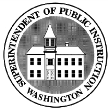 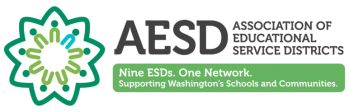 Student Growth Series Evaluation/FeedbackPlease complete the following evaluation at the conclusion of your last session and email or mail to (ESD TPEP LEAD) I have increased my understanding of the foundations of student growth.  Strongly agree         Agree         Disagree         Strongly disagree         No response/Not applicableI have increased my ability to write sound student growth goals.  Strongly agree         Agree         Disagree        Strongly disagree         No response/Not applicableI have increased my ability to select appropriate measurements to measure student growth goals.  Strongly agree         Agree        Disagree        Strongly disagree         No response/Not applicableI have increased my ability to implement the student growth aspects of the revised teacher and/or principal evaluation system.  Strongly agree         Agree         Disagree        Strongly disagree         No response/Not applicableMy team has increased its understanding of the foundations of student growth.  Strongly agree         Agree         Disagree         Strongly disagree         No response/Not applicableMy team has increased its ability to write sound student growth goals.  Strongly agree         Agree         Disagree         Strongly disagree         No response/Not applicableMy team has increased its ability to select appropriate measurements to measure student growth goals.  Strongly agree         Agree         Disagree         Strongly disagree         No response/Not applicableMy team has increased its ability to implement the student growth aspects of the revised teacher and/or principal evaluation system.  Strongly agree         Agree         Disagree         Strongly disagree         No response/Not applicableMy team has a clearly defined plan to communicate this work to others within the district.  Strongly agree         Agree         Disagree         Strongly disagree         No response/Not applicableMy team and I could benefit from:ESD:District:School:Position:Number of hours of series:Number of hours of series:Comments:Comments:Comments:Comments:Comments:Comments:Comments:Comments:Comments: